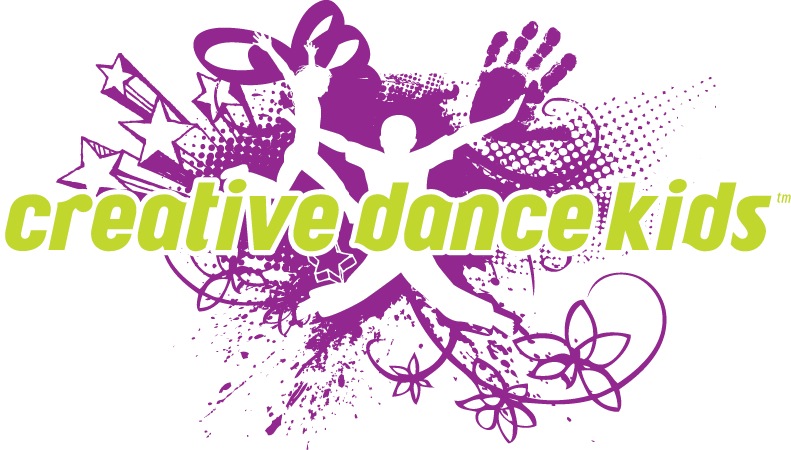 Creative Dance Kids has a limited number of scholarships available to students seeking financial aid.  If chosen, scholarship recipients are responsible for:Maintaining good class attendanceMaintaining good reviews by the dance instructorThis application must be filled out by the applicant and their parent/guardian and returned to:Creative Dance Kids1738 Wynkoop St, #300Denver, CO 80202Or emailed to cdk@creativedancekids.com Personal Information:Student Name 										Parent or Guardian’s Name 									Applicant Birth date 		/	/		and	Age 			Daytime Phone 					Home Phone						Cell Phone 					Address 											Email 												Dependents (Guardian’s or student’s if applicable) 					School student Attends 									Class(es) the student would like to participate in with CDK 				Financial Information:Circle all that apply to your family:ADF		Food Stamps 		Social Security	Workman’s Comp Unemployment benefits 		Free/Reduced Lunch 	Government Housing		Other 					Student Personal Statement:  Applicant should describe how he/she will benefit from this scholarship and how it will further his/her dance education. He/she could include their passion for dance, career goals, dreams, etc.Challenges: Applicant should describe a significant setback or challenge in his/her life, the impact it has had, and the ways in which he/she are overcoming or have overcome it.Statement of Need:  Include information about your family’s need for tuition assistance. If applicable, include information and explain other forms of financial assistance you and your family receive (i.e. free school lunches, private school scholarship, tuition assistance for after school programs, etc.).I declare that the information is true and accurate.Signature 								Date 		/		/		---------------------------------------------------------------------------------For office use only